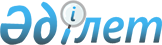 Кадровые вопросы Министерства финансов Республики КазахстанПостановление Правительства Республики Казахстан от 3 сентября 2002 года N 967

      Правительство Республики Казахстан постановляет: 

      назначить в Министерство финансов Республики Казахстан, освободив от ранее занимаемых должностей: 

      Рахметова Нурлана Кусаиновича - вице-Министром; 

      Канатова Сабита Саркитовича - Председателем Налогового комитета; 

      Нукушева Азата Галимовича - Председателем Комитета по работе с несостоятельными должниками; 

      Раханова Максудбека Смагуловича - Председателем Комитета государственного имущества и приватизации; 

      Саткалиеву Валентину Адамовну - Председателем Комитета казначейства; 

      Сутулова Федора Федоровича - Председателем Комитета финансового контроля. 

      Назначить Токсеитова Ракимбергена Курмангалиевича вице-Министром финансов Республики Казахстан. 

 

     Премьер-Министр  Республики Казахстан 

(Специалисты: Склярова И.В.,              Мартина Н.А.)     
					© 2012. РГП на ПХВ «Институт законодательства и правовой информации Республики Казахстан» Министерства юстиции Республики Казахстан
				